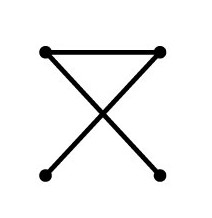 1. 기본 사항2. 지원정보3. 기타사항Persons with Disabilities Film Festival제 22회 가치봄영화제 자원활동가 신청서[PDFF 22st] 2021.11.11.~11.14성 명성 별성 별□남 / □여생년월일           년   월   일 현재 하고 있는 일(대학생일 경우 전공까지)현재 하고 있는 일(대학생일 경우 전공까지)주 소 (       -       ) (       -       ) (       -       ) (       -       )휴 대 전 화E-mail활동가능일사전활동(9.23 ~ 11.10)  □ 가능   (      가능 일자 구체적 기입          )  □ 불가능활동가능일영화제 기간 (11.11 ~ 11.14) □ 영화제 전 기간 가능□ 부분 일정 가능 ( 활동가능기간:       활동가능시간:    시부터    시까지 )수어구사□상 □중 □하 □불가능유니폼 사이즈□ S   □  M  □   L  □ XL 지원경로  □ PDFF 홈페이지 ( 페이스북 / 트위터 / 블로그 )  □ VMS 자원봉사 포털  □ 학교 게시판 - [                    ]  □ 포털 사이트 - [                    ]  □ 전년도 자봉 - [                   ]  □ 온라인 카페/커뮤니티 - [                    ]  □ 기타 - [                    ]  □ PDFF 홈페이지 ( 페이스북 / 트위터 / 블로그 )  □ VMS 자원봉사 포털  □ 학교 게시판 - [                    ]  □ 포털 사이트 - [                    ]  □ 전년도 자봉 - [                   ]  □ 온라인 카페/커뮤니티 - [                    ]  □ 기타 - [                    ]  □ PDFF 홈페이지 ( 페이스북 / 트위터 / 블로그 )  □ VMS 자원봉사 포털  □ 학교 게시판 - [                    ]  □ 포털 사이트 - [                    ]  □ 전년도 자봉 - [                   ]  □ 온라인 카페/커뮤니티 - [                    ]  □ 기타 - [                    ]